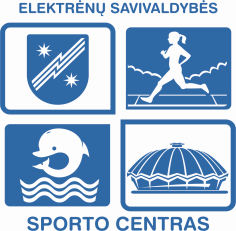 2017 M. BIRŽELIO MĖN. VEIKLOS PLANAS                        TVIRTINU								                                                      Sporto centro							                                                                   direktorius			Alfredas Antanas VainauskasEil. NrData /laikasPavadiniams AtsakingasDalyviai (gimimo metai)VietaKita informacijaRezultatas1.2017-06-01Vaikų pirmanybėsR.VoronkovaI.Ivoškienė15 dal ( 2004 g.m.)Utena2.2017-06-02/04TT „Vaikų pasaulis – 2017“G.AkelisM.BočkovėR. ŽemaitaitisK.Vitkauskas40 dal Elektrėnai3.2017-06-05/06Kauno jaunikmo pirmenybės R.Voronkova4 dal (2002 g.m.)Kaunas4.2017-06-05/09Tarptautinė MTSG.AkelisM.BočkovėR. ŽemaitaitisK.Vitkauskas40 dalElektrėnai5.2017-06-11/16Tarptautinė stovykla „Going for Gold“K.Vitkauskas2 dal ( suaugę)Kroatija  Poreč6.2017-06-16/18Europos taurėK.Vitkauskas2 dal ( suaugę)Celje Slovėnija7.2017-06-18/25Tarptautinė MTSK.VitkauskasR.Žemaitaitis15 dal (U-18, U-21, suaugę)Elektrėnai8.2017-06-20/21Lietuvos jaunių vilčių žaidynėsR.VoronkovaI.IvoškienėA.Valatkevičius15 dal 
(1999 g.m.)Alytus9.2017-06-10/11Lietuvos kalnų kelionių technikos pirmenybėsG.Jorudienė8 dal Vievis10.2017-06-10/11Lietuvos moklsievų čempionatasO.Manomaitis10 dal (2001-2007)Šiauliai11.2017-06-13/15Žygis pėsčiomis Elektrėnų apylimkėseG.Jorudienė8 dalElektrėnai Vepriškių ežeras12.2017-06-17/18Galvės regataO.Manomaitis5 dal (2001-2003)Trakai13.2017-06-18/23Keliaujanti stovykla kartu su Ekspedicija „Vilija – Neris“ K.Tiškevičiaus keliu po 160G.Jorudienė8 dalKarmazinai14.2017-06-24Atviros Plungės pirmenybėsO.Manomaitis10 dal (2001-2007)Plungė15.2017-06-30Kauno čempionatasO.Manomaitis5 dal (2001-2003)Kaunas16.2017-06-30/07-02Europos U-18čempionatasK.VitkauskasR.Žemaitaitis2 dal ( U-18)Kaunas